№ п/пНаименование товараЕд. изм.Кол-воТехнические, функциональные характеристикиТехнические, функциональные характеристикиТехнические, функциональные характеристики№ п/пНаименование товараЕд. изм.Кол-воПоказатель (наименование комплектующего, технического параметра и т.п.)Показатель (наименование комплектующего, технического параметра и т.п.)Описание, значение1.Беседка №3БД-03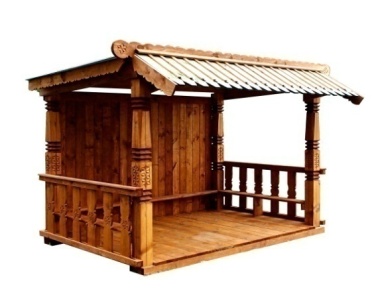 Шт. 11.Беседка №3БД-03Шт. 1Высота (мм) Высота (мм) 25001.Беседка №3БД-03Шт. 1Длина (мм)Длина (мм)30001.Беседка №3БД-03Шт. 1Ширина (мм)Ширина (мм)20001.Беседка №3БД-03Шт. 1Применяемые материалыПрименяемые материалыПрименяемые материалы1.Беседка №3БД-03Шт. 1СтолбыВ кол-ве 4шт., выполнены из бруса 140х140мм. древесины сосновых пород естественной влажности.  Два столба выполнены   с  декоративным рисунком по дереву. Нижняя часть столба покрыта битумной мастикой с последующим бетонированием.В кол-ве 4шт., выполнены из бруса 140х140мм. древесины сосновых пород естественной влажности.  Два столба выполнены   с  декоративным рисунком по дереву. Нижняя часть столба покрыта битумной мастикой с последующим бетонированием.1.Беседка №3БД-03Шт. 1Крыша В  кол-ве 1шт, выполнена  из каркаса. Каркас изготовлен из доски сосновых пород естественной влажности и укрыт металлическим листами  профнастила.В  кол-ве 1шт, выполнена  из каркаса. Каркас изготовлен из доски сосновых пород естественной влажности и укрыт металлическим листами  профнастила.1.Беседка №3БД-03Шт. 1Козырёк В кол-ве 1шт., выполнен  из доски  сосновых пород естественной влажности с покрытием антисептиком «Акватекс» цвет еловая зелень (акриловая краска)В кол-ве 1шт., выполнен  из доски  сосновых пород естественной влажности с покрытием антисептиком «Акватекс» цвет еловая зелень (акриловая краска)1.Беседка №3БД-03Шт. 1Задняя стенкаВ кол-ве 1шт., выполнена  из доски  сосновых пород естественной влажности с покрытием антисептиком «Акватекс»В кол-ве 1шт., выполнена  из доски  сосновых пород естественной влажности с покрытием антисептиком «Акватекс»1.Беседка №3БД-03Шт. 1Ограждения  В кол-ве 2шт,выполнено из доски сосновых пород естественной влажности с  декоративной накладкой из фанеры в кол-ве 7шт., и перила в кол-ве 1шт. из доски сосновых пород толщиной 22мм. В кол-ве 2шт,выполнено из доски сосновых пород естественной влажности с  декоративной накладкой из фанеры в кол-ве 7шт., и перила в кол-ве 1шт. из доски сосновых пород толщиной 22мм.1.Беседка №3БД-03Шт. 1СкамьяВ кол-ве 3шт, выполнена  из доски  сосновых пород естественной влажности с покрытием антисептиком «Акватекс»В кол-ве 3шт, выполнена  из доски  сосновых пород естественной влажности с покрытием антисептиком «Акватекс»1.Беседка №3БД-03Шт. 1Пол В  кол-ве 1шт, выполнена  из доски  сосновых пород естественной влажности с покрытием антисептиком «Акватекс»В  кол-ве 1шт, выполнена  из доски  сосновых пород естественной влажности с покрытием антисептиком «Акватекс»1.Беседка №3БД-03Шт. 1МатериалыДеревянный брус и доскасосновых парод естественной влажности тщательно отшлифованы  со всех сторон и покрашен в заводских условиях антисептиком "Акватекс", профнастил, саморезы по дереву. ГОСТ Р 52169-2012Деревянный брус и доскасосновых парод естественной влажности тщательно отшлифованы  со всех сторон и покрашен в заводских условиях антисептиком "Акватекс", профнастил, саморезы по дереву. ГОСТ Р 52169-2012